2020 4-H & FFA Goshen County 
Jr. Fair Animal Requirements 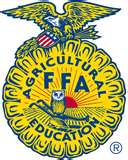 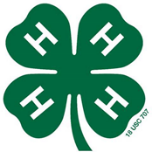 Step 1: Membership & Project EnrollmentIn order to exhibit at the Goshen County Fair, youth must be enrolled in 4-H by March 1st. Members may change projects through May 1st. Adding a project is $10 and dropping a project is free. All changes must be done through the Goshen County Extension Office and no changes will be made after May 1st. At that time, members should plan on completing a “sharing experience” and Record Book for each project in which they are enrolled. Those exhibiting market livestock must complete Quality Assurance training based on their age division.FFA members must work with their FFA Advisor to enroll in projects. Step 2: Animal IdentificationMarket Beef must be tagged in January. Ownership deadline for market beef projects is February 1Cats, Dogs and Horses must complete the ID Sheet and submit to the Extension Office by May 1These forms should be completed for new animals. Returning animals will be kept on file at the Extension Office. Forms should be completed for every animal that may exhibit at the Fair. Forms are available at the Extension Office and on the county 4-H website: https://www.wyoming4h.org/goshen4h/274-2/id-sheets/ Market Livestock (excluding beef) must be owned by June 1.Market Goats, Sheep and Swine must be tagged with an official WSF tag:May 29, 4pm-7pm at the Goshen County Fair GroundsPlease note: Market Goats and Market Lambs – must have a Scrapies tag in order to exhibitBreeding Livestock and Dairy Livestock including Beef, Dairy, Goats, Poultry, Rabbits, Sheep, and Swine must be owned by June 1.Breeding and Dairy Livestock must submit the necessary ID form by July 14. Forms are available from the Extension Office and on the county 4-H website: https://www.wyoming4h.org/goshen4h/274-2/id-sheets/All Rabbits must be tattooed and an ID Form must be submitted by July 14.All Animals (including potential shared family backups or spares) that could be brought to the fair must be identified in the above mentioned mechanisms. Failure to properly ID animals by the deadlines listed above will result in that animal will not be eligible for the Fair. FAQ'sWhat if I have a family spare or back up animal?  Family spares / backups are eligible for the fair, but each spare / backup animal must be submitted for EACH member of your family. Spares / backups can only be shared within immediate family.What if I don’t put animals in by the deadline?  Any animal that has not been identified will not be eligible to participate in the Goshen County Fair or the Wyoming State Fair. How many animals can I submit? You can submit any number of animals that are being considered for entry into Fair. Who should I contact if I have issues? You can contact the Extension Office at 307-532-2436. Also email Megan, 4-H Educator, at: mbrittin@uwyo.eduYou can also contact your FFA Advisor with questions. Step 3: Fair EntryEntering Fair is a different process than enrolling in your 4-H or FFA projects. Just because you are enrolled in the project does not mean you are entered in classes for Fair. In order to exhibit at Fair, animal projects must be entered into the specific classes. Showmanship and Carcass classes are separate from a market or breeding class. Fair entries are due July 14 and must be completed using the Goshen County Fair Book. Fair Books and Entry Forms will be available from your 4-H Club Leader or FFA Advisor.  Fair Entries can be submitted in-person using paper entry forms or submitted online at www.fairentry.com At the top of the screen, select “Find Your Fair” then “Filter by State.” Be sure you select “2020 Goshen County Fair” before entering your classes. Be sure you enter each exhibit in each class. For example, if you have tagged two blackface market lambs, make sure you enter each market lamb in the Blackface Market Lamb Class. You would also need to enter each lamb separately into the Carcass Contest. Showmanship is also a separate entry. Since utilizing the online entry process is new for 2020, please don’t hesitate to contact the Extension Office at 307-532-2436 or email Megan at mbrittin@uwyo.edu for assistance. 2020 Beef Help Chart2020 Goat Help Sheet2020 Horse Help Sheet2020 Poultry Help Sheet2020 Rabbit Help Sheet2020 Sheep Help Sheet 2020 Swine Help SheetStep 1: Membership & Project EnrollmentEnroll in 4-H through wy.4hOnline.com or in FFA through your FFA Advisor, and select you projects during this step. If you plan on taking an animal to the fair, you must enroll in the project correlating to the species department. Step 2: Animal IdentificationAnimal ID Forms and necessary information by the deadlines listed below. Step 3: Fair EntryEnter projects into specific Fair classes by the deadline indicated below. Multiples entries within a division may occur. Beef  Beef  Beef  Beef  Market Beef Dairy Cattle Breeding Beef Ownership DeadlineFebruary 1June 1June 1TaggingRequiredN/A N/AID FormN/ARequiredRequiredQuality AssuranceRequiredN/AN/AGoatGoatGoatGoatMarket Goat Dairy GoatBreeding Meat GoatOwnership DeadlineJune 1June 1June 1SCRAPIES TagRequiredN/ARequiredTaggingRequiredMay 29 4pm-7pmN/A N/AID FormN/ARequiredRequiredQuality AssuranceRequiredN/AN/AHorseHorseHorseOwnership DeadlineMay 1TaggingN/AID FormRequiredQuality AssuranceN/AHorse Safety CertificationRequired – Contact FFA Advisor or Extension OfficeMeat PoultryBreeding PoultryOwnership DeadlineJune 1June 1BandingRequired
August 4RequiredID FormN/AN/AQuality AssuranceRequiredN/AMeat Rabbits Breeding RabbitsOwnership DeadlineJune 1June 1TattooingRequiredMay 29, 5pmRequiredID FormRequiredRequiredQuality AssuranceRequiredN/AMarket Goat Breeding Meat GoatOwnership DeadlineJune 1June 1SCRAPIES TagRequiredRequiredTaggingRequiredMay 29, 4pm-7pmN/AID FormN/ARequiredQuality AssuranceRequiredN/AMarket Swine Breeding SwineOwnership DeadlineJune 1June 1SCRAPIES TagRequiredRequiredTaggingRequiredMay 29, 4pm-7pmN/AID FormN/ARequiredQuality AssuranceRequiredN/A